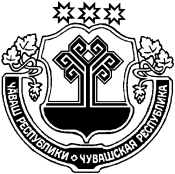 О внесении изменений в постановление администрации Красночетайского района от 18.12.2018 № 527 «Об утверждении административного регламента администрации Красночетайского района по предоставлению муниципальной услуги «Выдача решения о согласовании переустройства и (или) перепланировки жилого помещения»В соответствии с Федеральным законом от 27.07.2010 N 210-ФЗ "Об организации предоставления государственных и муниципальных услуг" администрация Красночетайского района постановляет:1. Внести в административный регламент по предоставлению муниципальной услуги «Выдача решения о согласовании переустройства и (или) перепланировки жилого помещения», утверждённый постановлением администрации Красночетайского района от 18.12.2018 № 527 следующие изменения:1.1 пункт 2.6 изложить в следующей редакции:«2.6. Для принятия структурным подразделением решения о выдаче решения о согласовании переустройства и (или) перепланировки жилого помещения в многоквартирном доме необходимы следующие документы, представляемые заявителем (заявителями) в подлинниках или в копиях с предъявлением оригинала лично в структурное подразделение муниципального образования, либо в электронной форме через Единый портал государственных и муниципальных услуг или Портал государственных и муниципальных услуг, либо через МФЦ:1) заявление о выдаче решения о согласовании переустройства и (или) перепланировки жилого помещения в многоквартирном доме (далее также - заявление), по форме, утвержденной постановлением Правительства Российской Федерации от 28 апреля 2005 г. N 266, согласно приложению N 4 к Административному регламенту;2) правоустанавливающие документы на переустраиваемое и (или) перепланируемое жилое (нежилое) помещение в многоквартирном доме (подлинники или засвидетельствованные в нотариальном порядке копии) (в случае если право на переводимое помещение не зарегистрировано в Едином государственном реестре прав на недвижимое имущество и сделок с ним);3) подготовленный и оформленный в установленном порядке проект переустройства и (или) перепланировки переустраиваемого и (или) перепланируемого жилого (нежилого) помещения в многоквартирном доме, а если переустройство и (или) перепланировка помещения в многоквартирном доме невозможны без присоединения к данному помещению части общего имущества в многоквартирном доме, также протокол общего собрания собственников помещений в многоквартирном доме на такие переустройство и (или) перепланировку помещения в многоквартирном доме, предусмотренном частью 2 статьи 40 настоящего Кодекса;4) согласие в письменной форме всех членов семьи нанимателя (в том числе временно отсутствующих членов семьи нанимателя), занимающих переустраиваемое и (или) перепланируемое жилое помещение на основании договора социального найма (в случае, если заявителем является уполномоченный наймодателем на представление предусмотренных настоящим пунктом документов наниматель переустраиваемого и (или) перепланируемого жилого помещения по договору социального найма);5) технический паспорт переустраиваемого и (или) перепланируемого помещения в многоквартирном доме;6) заключение органа по охране памятников архитектуры, истории и культуры о допустимости проведения переустройства и (или) перепланировки помещения в многоквартирном доме, если такое помещение или дом, в котором оно находится, является памятником архитектуры, истории и культуры»;1.2 пункт 2.7  изложить в следующей редакции:«2.7. В порядке межведомственного электронного взаимодействия структурное подразделение запрашивает:1) правоустанавливающие документы на переустраиваемое и (или) перепланируемое жилое (нежилое) помещение в многоквартирном доме (подлинники или засвидетельствованные в нотариальном порядке копии), в случае если право на переводимое помещение зарегистрировано в Едином государственном реестре прав на недвижимое имущество и сделок с ним;2) технический паспорт переустраиваемого и (или) перепланируемого жилого (нежилого) помещения в многоквартирном доме;3) заключение органа по охране памятников архитектуры, истории и культуры о допустимости проведения переустройства и (или) перепланировки жилого (нежилого) помещения в многоквартирном доме, если такое жилое помещение или дом, в котором оно находится, является памятником архитектуры, истории или культуры (документ предоставляется в рамках межведомственного и межуровневого взаимодействия).Заявитель вправе представить указанные документы по собственной инициативе. Непредставление указанных документов заявителем не может служить основанием для отказа в предоставлении муниципальной услуги».2. Постановление администрации Красночетайского района Чувашской Республики от 24 апреля 2019 г. № 142 «О внесении изменений в постановление администрации Красночетайского района от 13.10.2017 № 485 «Об утверждении административного регламента администрации Красночетайского района по предоставлению муниципальной услуги «Выдача решения о согласовании переустройства и (или) перепланировки жилого помещения» признать утратившим силу. 3. Настоящее постановление вступает в силу после опубликования в информационном издании «Вестник Красночетайского района».ЧĂВАШ РЕСПУБЛИКИ              ХĔРЛĔ ЧУТАЙ РАЙОН администрацийĔЧУВАШСКАЯ РЕСПУБЛИКА  АДМИНИСТРАЦИЯ КРАСНОЧЕТАЙСКОГО РАЙОНАйышĂну 22.10.2019 400 № Хĕрлĕ Чутай салиПОСТАНОВЛЕНИЕ22.10.2019 № 400село Красные ЧетаиГлава администрации районаА.В. Башкиров